Name:  _______________________________	            			 Homework:  Module 10 - Dividing Fractions #1 Show all your work!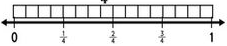 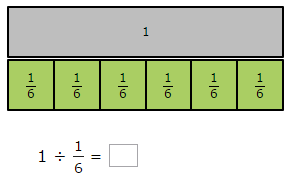 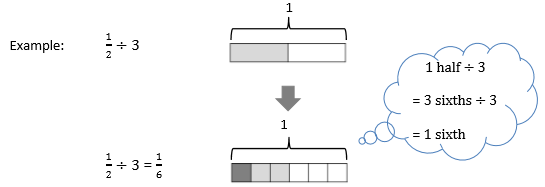 